PODANIEProszę o przyjęcie dziecka do Szkoły Podstawowej w Zespole Szkół Specjalnych w Pęcherach.……………………………………………………                                                                                                                                                   Data i podpis rodzica/opiekuna prawnegoUwaga! Prosimy wypełniać pola drukowanymi literamiZgodnie z art. 13 Rozporządzenia Parlamentu Europejskiego i Rady (UE) 2016/679   z dnia 27 kwietnia 2016 r. w sprawie ochrony osób fizycznych w związku z przetwarzaniem danych osobowych i w sprawie swobodnego przepływu takich danych oraz uchylenia dyrektywy 95/46/WE  (4.5.2016 L 119/38 Dziennik Urzędowy Unii Europejskiej PL)    informuję, że:Administratorem danych osobowych Pana/ Pani/ uczniów jest Dyrektor Zespołu Szkół Specjalnych z siedzibą w Pęcherach przy ul. Bolesława Chrobrego 83, tel: 22 756 25 65,  mail:  zsslbiska@interia.plKontakt z Inspektorem Ochrony Danych w Zespole Szkół Specjalnych możliwy jest pod numerem tel. 500153670 lub adresem email: m.wawrzen@iod.piaseczno.plDane osobowe ucznia będą przetwarzane na podstawie art. 6 ust. 1 lit. c ogólnego rozporządzenie j/w o ochronie danych w celu realizacji zadań w celu realizacji zadań ustawowych, określonych w Ustawie – Prawo oświatowe z dn. 14 grudnia 2016 r. (Dz. U. z 2017 r., poz. 59 z późń. zm.) oraz Ustawy o systemie oświaty z dnia 7 września 1991 r. (Dz. U. z 2017 r., poz. 2198 z późń. zm.) w celu realizacji statutowych zadań dydaktycznych, opiekuńczych i wychowawczych w placówce.Pani/Pana/Ucznia dane osobowe przechowywane będą przez okresy zakreślone w Jednolitym Rzeczowym Wykazie Akt. Zatwierdzonym przez Państwowe archiwum w WarszawiePosiada Pan/Pani prawo do: żądania od administratora dostępu do danych osobowych, prawo do ich sprostowania, usunięcia lub ograniczenia przetwarzania. Rodzicom przysługuje prawo wniesienia skargi do organu nadzorczego, tj. Prezesa Urzędu Ochrony Danych.Podanie danych osobowych jest wymogiem ustawowym i jest obowiązkowe ze względu na przepisy prawa oświatowego j/w.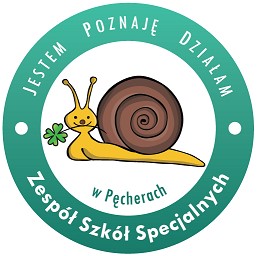 Złącznik do regulaminuRekrutacji uczniówW Zespole Szkół Specjalnychw PęcherachDANE KANDYDATADANE KANDYDATADANE KANDYDATANAZWISKONAZWISKOIMIEIMIEDATA URODZENIADATA URODZENIAMIEJSCE URODZENIAMIEJSCE URODZENIAPESELPESELADRES ZAMIESZKANIAADRES ZAMIESZKANIAADRES ZAMELDOWANIAADRES ZAMELDOWANIAZGŁOSZENIE DO KLASYZGŁOSZENIE DO KLASYUZDOLNIENIA , ZAINTERESOWANIAUZDOLNIENIA , ZAINTERESOWANIAOPIEKA PORADNI SPECJALISTYCZNYCH (JAKICH?)OPIEKA PORADNI SPECJALISTYCZNYCH (JAKICH?)PLACÓWKA DO KTÓREJ DZIECKO DOTYCHCZAS UCZĘSZCZAŁOPLACÓWKA DO KTÓREJ DZIECKO DOTYCHCZAS UCZĘSZCZAŁONAZWA I ADRES SZKOŁY REJONOWEJNAZWA I ADRES SZKOŁY REJONOWEJZASIŁEK OPIEKUŃCZY NA JAKI OKRESZASIŁEK OPIEKUŃCZY NA JAKI OKRESDANE Z ORZECZENIA PPPDANE Z ORZECZENIA PPPDANE Z ORZECZENIA PPPPORADNIA WYDAJĄCA ORZECZENIE O POTRZEBIE KSZTAŁCENIA SPECJALNEGONUMER I DATA WYDANIA ORZECZENIACZAS NA JAKI ZOSTAŁO WYDANE ORZECZENIEDANE RODZICÓW/OPIEKUNÓW PRAWNYCHDANE RODZICÓW/OPIEKUNÓW PRAWNYCHDANE RODZICÓW/OPIEKUNÓW PRAWNYCHIMIE I NAZWISKO MATKIIMIE I NAZWISKO OJCAIMIE I NAZWISKO OPIEKUNA PRAWNEGOADRES ZAMIESZKANIA RODZICÓW/PRAWNYCH OPIEKUNÓWTEL. MATKITEL. OJCAADRES EMAIL